Export Promotion Bureau, Bangladesh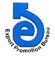   National Export Performance of Goods for July 2023-24 And Service Sector for July-October 2023-24            (Value in  Mn. US$) Data Source: NBR & Bangladesh BankProductsExport Performance forFY   2022-23Export Target forFY 2023-24Strategic Target2023-24(July-Oct.)Export Performance 2023-24(July-Oct.)% Change of export PerformanceOver S. TargetExport Performance the Same Time of the Previous Year% Change of export performance Over the Same Time of the Previous Year12345678Export Performance of Goods55558.7762000.0019239.0017447.47-9.3116853.513.52Export Performance of Service Sector, Merchanting & Goods Procured in ports 7497.4810000.002982.402107.57-29.332662.73-20.85National Export Performance of Goods and Service Sector63056.2572000.0022221.419555.04-12.0019516.240.20